Областное государственное казенное учреждение «Дом прав человека в Ульяновской области» выражает поддержку проекту «Эстафета Героев», разработанному Автономной некоммерческой организацией по развитию гражданского общества «РЕСУРС».Готовы в рамках реализации проекта «Эстафета Героев» оказать его команде следующую поддержку и помощь:- информационную (размещение информации о ходе реализации проекта на ресурсах Общественной палаты Ульяновской области);- консультационную;- организационную (предоставление помещений в Доме НКО Ульяновской области для проведения мероприятий, предусмотренных календарным планом проекта и для размещения филателистической выставки с материалами проекта).С уважением,Директор 										С.Н. ТерехинДодонова А.А.(8422)44-10-35
ОГКУ «ДОМ ПРАВ ЧЕЛОВЕКА 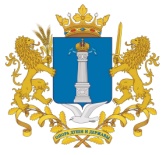 В УЛЬЯНОВСКОЙ ОБЛАСТИ»432003, город УльяновскРадищева ул., д. 1, к.500Т/ф: 8 (842-2)44-10-35E-mail: opuo@list.ruʺ       ʺ июня 2024 г. №                           .на № ___________ от ________________Экспертную комиссию регионального конкурса субсидий для СОНКО